BIODATA MAHASISWA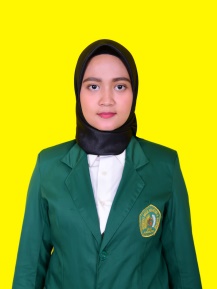 IDENTITAS DIRINama:Hutami Sasha Nabila Hutami Sasha Nabila NPM:155114078155114078Tempat/Tgl. Lahir:Medan, 06 Agustus 1996Medan, 06 Agustus 1996Jenis Kelamin:PerempuanPerempuanAgama:IslamIslamStatus:Sudah Menikah Sudah Menikah Anak ke:3 dari 4 bersaudara 3 dari 4 bersaudara Alamat:Jl. Cahaya No. 13 Lk. III Kec. Padang Hilir Kota Tebing TinggiJl. Cahaya No. 13 Lk. III Kec. Padang Hilir Kota Tebing TinggiNo. Telp/HP:082144438942082144438942PEDIDIKANSD:MIS Islamiyah Guppi MedanMIS Islamiyah Guppi MedanSLTP/SMP:MTs Islamiyah Guppi MedanMTs Islamiyah Guppi MedanSLTA/SMA/SMK:MAN 1 Medan MAN 1 Medan S-1:Universitas Muslim Nusantara Al-Washliyah MedanUniversitas Muslim Nusantara Al-Washliyah MedanJudul Skripsi:Perlindungan Hukum Terhadap Korban Kecelakaan Lalu Lintas Di Jalan Raya Berdasarkan Undang-Undang Nomor 22 Tahun 2009 (Studi Di Satlantas Polresta Deli Serdang)Perlindungan Hukum Terhadap Korban Kecelakaan Lalu Lintas Di Jalan Raya Berdasarkan Undang-Undang Nomor 22 Tahun 2009 (Studi Di Satlantas Polresta Deli Serdang)Dosen Pembimbing:Hj, Mahzaniar, S.H., M.HDr. Mhd. Ridwan Lubis, S.H., M.HumHj, Mahzaniar, S.H., M.HDr. Mhd. Ridwan Lubis, S.H., M.HumORANG TUANama (Ayah):Supangat Supangat Pekerjaan:WiraswastaWiraswastaNama (Ibu):Sri WahyuniSri WahyuniPekerjaan:WiraswastaWiraswastaAlamat:Jl. Karya Bakti Dusun II Desa Tanjung Sari Batang KuisJl. Karya Bakti Dusun II Desa Tanjung Sari Batang KuisMedan,    Juli 2023Hormat Saya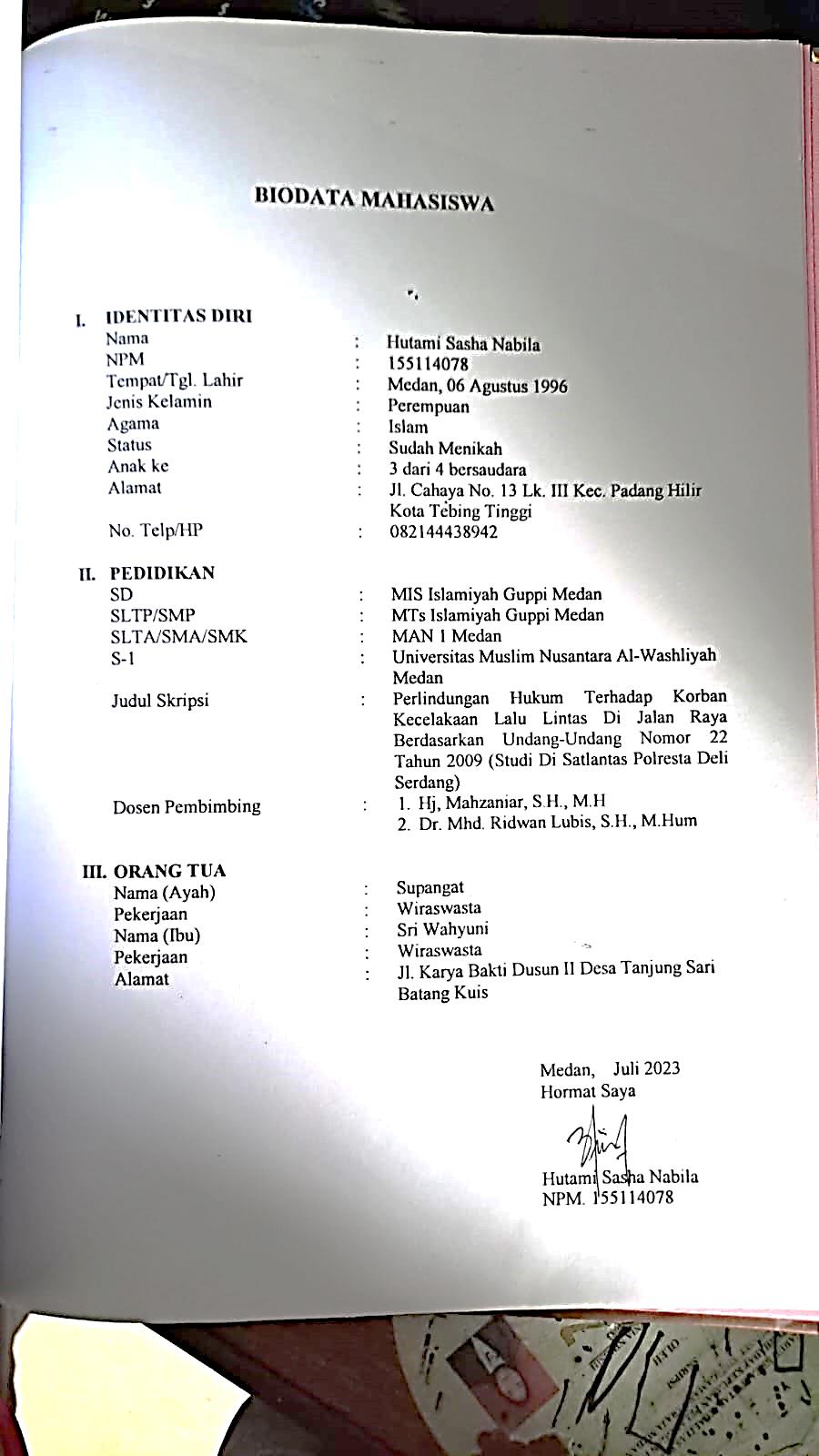 Hutami Sasha NabilaNPM. 155114078